Zumbatomic Information       Instructor: Danielle CastroPoland   With Zumbatomic, now children can participate in their own special Zumba® class, designed and modified to suit the specific needs of children.
Mission Statement: Mission is to provide an outstanding intensive zumbatomic class for children to not only be  physically active, but to learn functional, social and confidence building skills in a safe, positive environment.Vision Statement: Children participate in various skill building activities through movement while learning about different cultures, and why it is important to be active.Core Objectives: The first objective is FUN. The second Children are encouraged to be creative and work together as they make their way to a healthy life. And most importantly, the children are having lots of fun.Dress Code: Girls: Pants or shorts and tennis shoesBoys: Pants or shorts and tennis shoesTuition   $99.50 AC International Presents ZumbatomicDanielle CastropolandACInternational.Zumbatomic@gmail.com703-517-0721ACI Zumbatomic                 “Some things have to be believed to be seen.” - -Ralph Hodgson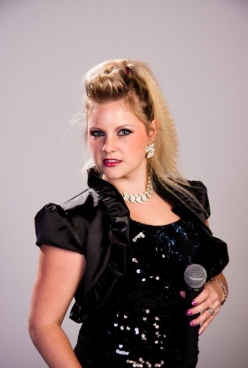  “Open your arms as wide as you can to receive all the miracles with your name on them.”-Sarah Ban Breathnach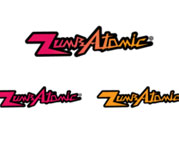 Boys and Girls ages Preschool-and upStarting September